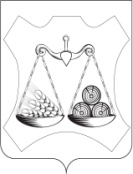 АДМИНИСТРАЦИЯ ЗАКАРИНСКОГО СЕЛЬСКОГО ПОСЕЛЕНИЯ СЛОБОДСКОГО РАЙОНА  КИРОВСКОЙ ОБЛАСТИПОСТАНОВЛЕНИЕс. ЗакариньеВ соответствии с Федеральным законом от 21.12.94 № 68-ФЗ «О защите населения и территорий от чрезвычайных ситуаций природного и техногенного характера», администрация Закаринского сельского поселения ПОСТАНОВЛЯЕТ:Утвердить Порядок использования бюджетных ассигнований резервного фонда администрации Закаринского сельского поселения. Прилагается.Утвердить состав комиссии по обследованию пострадавших объектов. Прилагается.Признать утратившим силу постановление администрации Закаринского сельского поселения   от 24.12.2013 № 39 «О порядке расходования средств резервного фонда администрации Закаринского сельского поселения ».Опубликовать настоящее постановление в официальном печатном издании органов местного самоуправления «Информационный бюллетень».Контроль за исполнением настоящего постановления оставляю за собой.Глава администрацииЗакаринского сельского поселения                                     Г.Н.ЕлькинаПОРЯДОК использования бюджетных ассигнований резервного фонда администрации Закаринского сельского поселения           1. Порядок использования бюджетных ассигнований резервного фонда администрации Закаринского сельского поселения  (далее - Порядок) устанавливает порядок выделения, учета и контроля за использованием средств резервного фонда администрации Закаринского сельского поселения  (далеерезервный фонд).2. Средства резервного фонда администрации Закаринского сельского поселения  направляются на финансовое обеспечение мер по ликвидации чрезвычайных ситуаций (далее - ЧС) на территории Закаринского сельского поселения, а именно на:2.1. Проведение аварийно-спасательных работ по перечню согласно приложению N 1.2.2. Проведение неотложных аварийно-восстановительных работ на объектах, находящихся в муниципальной собственности, по перечню согласно приложению N 2.2.3. Развертывание и содержание в течение необходимого срока (но не более месяца) пунктов временного размещения и питания для эвакуируемых граждан (из расчета за временное размещение - до 550 рублей на человека в сутки, за питание - до 250 рублей на человека в сутки).2.4. Закупку, доставку и хранение материальных ресурсов для первоочередного жизнеобеспечения пострадавших граждан.  2.5. Предоставление гражданам, пострадавшим в результате ЧС, единовременной социальной выплаты.3. Размер софинансирования из местного бюджета определяется в постановлении администрации Закаринского сельского поселения о выделении бюджетных ассигнований из резервного фонда администрации Закаринского сельского поселения.По подпункту 2.5 органами местного самоуправления поселений Слободского района должно быть предусмотрено выделение денежных средств на эти же цели. Размер выделяемых денежных средств определяется органом местного самоуправления поселений самостоятельно и указывается в постановлении.4. Органы местного самоуправления Закаринского сельского поселения в течение десяти рабочих дней со дня возникновения ЧС, за исключением ЧС связанных с прохождением весеннего половодья, могут направить главе администрации Закаринского сельского поселения обращение о выделении бюджетных ассигнований из резервного фонда администрации Закаринского сельского поселения (далее - обращение). В обращении указывается дата возникновения ЧС, обстоятельства, послужившие причиной возникновения ЧС, основания отнесения сложившейся ситуации к чрезвычайной ситуации, размер нанесенного в результате ЧС ущерба и объем запрашиваемых из резервного фонда администрации Закаринского сельского поселения бюджетных ассигнований, а также объем средств местного бюджета, выделяемых на финансовое обеспечение мер по ликвидации ЧС.При возникновении ЧС, связанных с прохождением весеннего половодья, обращения и документы могут быть направлены в администрацию Закаринского сельского поселения в течение тридцати рабочих дней со дня возникновения ЧС.5. К обращению прилагаются следующие документы:5.1. По мероприятиям, предусмотренным подпунктом 2.1.:5.1.1. Заявка о потребности в бюджетных ассигнованиях на финансовое обеспечение проведения аварийно-спасательных работ согласно приложению N 3.5.1.2. Контракт (договор) между администрацией сельского (городского) поселения Слободского района, на территории которого произошла ЧС, и (или) органа местного самоуправления района, на балансе которого находится поврежденный (разрушенный) в результате ЧС объект, и организацией (организациями) на проведение аварийно-спасательных работ.5.1.3. Акт (акты) выполненных аварийно-спасательных работ по контракту (контрактам), указанному (указанным) в пункте 5.1.2.5.1.4. Первичные бухгалтерские документы (платежные поручения, счета-фактуры, авансовые отчеты, ведомости, калькуляции затрат, накладные, путевые листы и т.д.) (далее - первичные бухгалтерские документы), подтверждающие фактически произведенные расходы на проведение аварийно-спасательных работ.5.2. По мероприятиям, предусмотренным подпунктом 2.2.:5.2.1. Заявка о потребности в бюджетных ассигнованиях на финансовое обеспечение проведения неотложных аварийно-восстановительных работ согласно приложению N 4.5.2.2. Акт обследования каждого объекта, поврежденного (разрушенного) в результате ЧС, с указанием характера и объемов разрушений (повреждений) согласно приложению N 5. Обследование пострадавших объектов осуществляется специально созданной комиссией, в состав которой входят специалисты, уполномоченные в установленном законодательством порядке на решение вопросов, соответствующих специфике ЧС. Порядок формирования комиссии определяется органом местного самоуправления муниципального образования района, на территории которого произошла ЧС.5.2.3. Смета на проведение аварийно-восстановительных работ по каждому объекту, поврежденному (разрушенному) в результате ЧС.В случае если сметная стоимость аварийно-восстановительных работ более 100 тыс. рублей, смета направляется на проверку достоверности сметной стоимости аварийно-восстановительных работ в порядке и в сроки, установленные действующим законодательством.В случае если сметная стоимость аварийно-восстановительных работ менее 100 тыс. рублей, смета утверждается главой администрации муниципального образования, на территории которого произошла ЧС, или руководителем организации, разрабатывающей проект сметной документации на проведение аварийно-восстановительных работ, при согласовании с главой муниципального образования, на территории которого произошла ЧС, 5.2.4. Справка организации, на балансе которой находится объект (объекты), пострадавший (пострадавшие) в результате ЧС, о наличии или об отсутствии договора (договоров) страхования объекта (объектов), пострадавшего (пострадавших) в результате ЧС.5.2.5. Выписка из реестра муниципальной собственности по объектам, пострадавшим в результате ЧС.5.2.6. Контракт (договор) между органом местного самоуправления района, на территории которого произошла ЧС, организацией (организациями) на проведение аварийно-восстановительных работ (в случае его заключения на момент обращения).5.2.7. Первичные бухгалтерские документы, подтверждающие фактически произведенные расходы на проведение аварийно-восстановительных работ (при выполнении условий по подпункту 5.2.6).5.3. По мероприятиям, предусмотренным подпунктом 2.3:5.3.1. Список граждан, находившихся в пункте временного размещения и питания для эвакуируемых граждан, согласно приложению N 6.5.3.2. Сводные данные о количестве граждан, находившихся в пунктах временного размещения и питания для эвакуируемых граждан, и необходимых бюджетных ассигнованиях согласно приложению N 7.5.3.3. Контракт (договор) между органом местного самоуправления района, на территории которого произошла ЧС, и организацией (организациями), оказавшей (оказавшими) услуги по временному размещению и питанию эвакуированных граждан (при наличии таких).5.3.4. Первичные бухгалтерские документы, подтверждающие фактически произведенные расходы на временное размещение и питание эвакуируемых граждан.5.4. По мероприятиям, предусмотренным подпунктом 2.4:5.4.1. Расчет потребности в материальных ресурсах для первоочередного жизнеобеспечения пострадавших граждан, согласованный со специалистами, уполномоченными в установленном законодательством порядке на решение вопросов, соответствующих специфике ЧС.5.4.2. Контракт (контракты) между органом местного самоуправления муниципального образования района, на территории которого произошла ЧС, и организацией (организациями) на закупку материальных ресурсов для первоочередного жизнеобеспечения пострадавших граждан, на их доставку в район ЧС или в пункты временного размещения эвакуируемых граждан, обеспечение их хранения.5.4.3. Первичные бухгалтерские документы, подтверждающие фактически произведенные расходы на закупку, доставку, хранение материальных ресурсов для первоочередного жизнеобеспечения пострадавших граждан.5.5. В случае, предусмотренном подпунктом 2.5. настоящего Порядка, единовременная социальная выплата предоставляется:гражданам, являющимся собственниками жилых помещений, поврежденных (разрушенных) в результате ЧС полностью или частично утратившим свое имущество;гражданам, проживающим до ЧС, связанной с возникновением пожара, в поврежденном (разрушенном) жилом помещении полностью или частично утратившим свое имущество;Единовременная социальная выплата производится независимо от страховых выплат, осуществляемых им страховщиками по заключенным договорам страхования.Размер единовременной социальной выплаты составляет:500 рублей на человека.К обращению на предоставление единовременной социальной выплаты прилагаются:5.5.1. Заявление о предоставлении гражданам единовременной социальной выплаты согласно приложению N 8.5.5.2. Список граждан, нуждающихся в предоставлении единовременной социальной выплаты, согласно приложению N 9.5.5.3. Сводные данные о количестве граждан, нуждающихся в предоставлении единовременной социальной выплаты, и необходимых бюджетных ассигнованиях согласно приложению N 10.5.5.4. Документы, указанные в подпунктах 5.2.2, 5.2.3 настоящего Порядка.5.5.5. Акт установления факта проживания граждан в поврежденном (разрушенном) жилом помещении до момента ЧС согласно приложению N 11 (в случае повреждения (разрушения) жилого помещения вследствие пожара).Установление факта проживания граждан в поврежденном (разрушенном) жилом помещении до момента ЧС осуществляется специально созданной комиссией, порядок формирования которой определяется органом местного самоуправления сельского поселения.5.5.6. Заверенные копии документов, подтверждающих право собственности на жилое помещение, поврежденное в результате ЧС, выданные уполномоченной организацией.5.5.7.  Справку о составе семьи по месту жительства граждан.6. К пакету документов, указанных в пунктах 5 настоящего Порядка, также прилагаются:6.1. Справка службы гидрометеорологии и мониторинга окружающей среды о наличии факта опасного природного явления (в случае, если выделение бюджетных ассигнований из резервного фонда администрации Закаринского сельского поселения предполагается на финансовое обеспечение мер по ликвидации ЧС, сложившейся в результате опасных природных явлений).6.2. Справка о факте пожара, выданная уполномоченной организацией (в случае, если выделение бюджетных ассигнований из резервного фонда администрации Закаринского сельского поселения  предполагается на финансовое обеспечение мер по ликвидации ЧС, связанной с возникновением пожара).6.3. Видео- и (или) фотоматериалы зоны ЧС.7. Комиссия по предупреждению и ликвидации чрезвычайных ситуаций, обеспечения пожарной и террористической безопасности с момента поступления обращения и приложенных к нему документов и материалов, перечисленных в пунктах 5, настоящего Порядка (далее - документы), рассматривает их, устанавливает их соответствие требованиям Порядка. 8. В случае несоответствия документов требованиям Порядка документы возвращаются обратившемуся гражданину на доработку. В случае соответствия документов требованиям Порядка, комиссия по предупреждению и ликвидации чрезвычайных ситуаций, обеспечения пожарной и террористической безопасности Слободского района направляет обращение и документы для рассмотрения в администрацию Закаринского сельского поселения.9. Основаниями для отказа в выделении бюджетных ассигнований из резервного фонда администрации Закаринского сельского поселения  являются:9.1. Непредставление или представление неполного перечня документов.9.2. Обращение граждан с просьбой о выделении бюджетных ассигнований из резервного фонда администрации Закаринского сельского поселения на мероприятия по ликвидации ситуации, не относящейся в соответствии с действующим законодательством к ЧС, а также на мероприятия, не указанные в пункте 2 настоящего Порядка.9.3. Нарушение сроков представления документов.10. Контроль за проведением аварийно-восстановительных работ и иных мероприятий, связанных с ликвидацией ЧС, на которые выделены бюджетные ассигнования из резервного фонда администрации Закаринского сельского поселения, осуществляется специалистами, обладающих специальными познаниями в соответствующей сфере.11. Расходование бюджетных ассигнований средств резервного фонда производится на основании постановления администрации Закаринского сельского поселения, в котором указывается общий размер выделяемых бюджетных ассигнований, их распределение по главным распорядителям бюджетных средств, получателям бюджетных средств и проводимым мероприятиям.12 Нецелевое использование бюджетных ассигнований резервного фонда влечет за собой ответственность, установленную действующим законодательством Российской Федерации.13. Главные распорядители бюджетных средств в месячный срок со дня расходования средств резервного фонда представляют в финансовое управление администрации Слободского района отчет о целевом использовании бюджетных ассигнований резервного фонда.15. Контроль за использованием средств резервного фонда администрации поселения осуществляется в порядке, установленном бюджетным законодательством Российской Федерации.16. Отчет об использовании бюджетных ассигнований резервного фонда прилагается к ежеквартальному и годовому отчетам об исполнении бюджета района.Приложение N 1к ПорядкуПЕРЕЧЕНЬАВАРИЙНО-СПАСАТЕЛЬНЫХ РАБОТ1. Определение границ зоны чрезвычайной ситуации.2. Ввод (вывод) сил и средств в зону (из зоны) чрезвычайной ситуации.3. Поиск пострадавших в зоне чрезвычайной ситуации.4. Деблокирование, извлечение, спасение пострадавших из аварийной среды.5. Защита пострадавших от поражающих факторов источников чрезвычайной ситуации.6. Оказание пострадавшим первой, медицинской помощи.7. Локализация и ликвидация поражающих факторов источников чрезвычайной ситуации.8. Обеспечение жизнедеятельности сил ликвидации чрезвычайной ситуации.9. Эвакуация населения из зоны чрезвычайной ситуации и его возвращение в места постоянного проживания.Приложение N 2к ПорядкуПЕРЕЧЕНЬНЕОТЛОЖНЫХ АВАРИЙНО-ВОССТАНОВИТЕЛЬНЫХ РАБОТ1. Устройство и возведение временных сооружений для защиты территорий и объектов, их разборка и демонтаж.2. Устройство временных сооружений для отвода водных, селевых, оползневых и других масс, разборка и демонтаж этих сооружений.3. Устройство временных переправ, проездов и проходов, подготовка путей экстренной эвакуации.4. Восстановление по временной схеме объектов транспортной, коммунальной и инженерной инфраструктуры, промышленности, связи и сельского хозяйства.5. Подготовка объектов к восстановительным работам (откачка воды, просушка помещений первых надземных, цокольных и подвальных этажей, обрушение и временное укрепление аварийных конструкций зданий и сооружений, вывоз мусора).6. Восстановительные работы на объектах жилищного фонда и социально значимых объектах образования, находящихся в и муниципальной собственности (за исключением работ, финансовое обеспечение которых осуществляется за счет расходов инвестиционного характера, а также работ, связанных с внутренней отделкой помещений).7. Санитарная очистка (обработка) территории населенных пунктов, находящихся в зоне чрезвычайной ситуации.Приложение N 3к ПорядкуЗАЯВКАо потребности в бюджетных ассигнованиях на финансовоеобеспечение проведения аварийно-спасательных работ_____________________________________________________(наименование чрезвычайной ситуации)Свободный  остаток  денежных  средств  бюджета муниципального образования врезервном фонде ___________________________________________________________                                      (наименование  муниципального образования области)____________ тыс. рублей по состоянию на _________________.                                                                                        (дата)    Всего по заявке __________________________________________ тыс. рублей,в  том числе за счет бюджетных ассигнований резервного фонда муниципальногообразования ____________ тыс. рублей.Руководительфинансового органа _______________________________________   ______________                                           (наименование органа исполнительной                                 (подпись,                                                        власти области/муниципального                                          Ф.И.О.)                                                                        образования)Приложение N 4к ПорядкуЗАЯВКАо потребности в бюджетных ассигнованияхна финансовое обеспечение проведениянеотложных аварийно-восстановительных работ___________________________________________(наименование чрезвычайной ситуации)Свободный  остаток  денежных  средств  бюджета муниципального образования врезервном фонде ___________________________________________________________                                                   (наименование  муниципального образования области)____________ тыс. рублей по состоянию на _________________.                                                                                         (дата)    Всего по заявке __________________________________________ тыс. рублей,в  том числе за счет бюджетных ассигнований резервного фонда муниципальногообразования _____________ тыс. рублей.Руководительфинансового органа _______________________________________   ______________                                           (наименование органа исполнительной               (подпись,                                              власти области/муниципального                          Ф.И.О.)                                                          образования)Приложение N 5к ПорядкуАКТобследования объекта,поврежденного (разрушенного) в результате____________________________________________________(наименование вида чрезвычайной ситуации, ее дата)в __________________________________________________(адрес объекта)Наименование объекта ______________________________________________________Собственник объекта _______________________________________________________Зарегистрированные в поврежденном (разрушенном) объекте ___________________Характеристика объекта по конструктивным элементам ___________________________________________________________________________________________________                                        (размеры, материалы, год постройки, балансовая стоимость)Характеристика повреждений (разрушений) по конструктивным элементам___________________________________________________________________________                               (длина, высота (метров), площадь (кв. метров), объем (куб. метров))Сумма нанесенного ущерба __________________________________________________Общая    стоимость    имущества,    утраченного   вследствие   чрезвычайнойситуации __________________________________________________________________Причина повреждения (разрушения) объекта __________________________________Заключение о пригодности к проживанию/возможности восстановления _____________________________________________________________________________________Комиссия в составе:председатель комиссии:____________________ ___________________________ _______________ __________             (должность)                          (фамилия, инициалы)                             (подпись)                  (дата)Члены комиссии:____________________ ___________________________ _______________ __________               (должность)                         (фамилия, инициалы)                            (подпись)                   (дата)____________________ ___________________________ _______________ __________               (должность)                         (фамилия, инициалы)                            (подпись)                    (дата)Приложение N 6к ПорядкуСПИСОКграждан, находившихся в пункте временногоразмещения и питания для эвакуируемых граждан,расположенном _______________________________                       (адрес расположения пункта)Заместительглавы администрациимуниципального образования ______________________________ _________________                                                           (наименование муниципального                 (подпись, Ф.И.О.)                                                                                            образования)Руководитель пункта временного размещенияи питания для эвакуируемых граждан ________________________________________Приложение N 7к ПорядкуСВОДНЫЕ ДАННЫЕо количестве граждан, находившихся в пунктахвременного размещения и питания для эвакуируемых граждан_______________________________________________________,(наименование муниципального образования области)и необходимых бюджетных ассигнованияхРуководительфинансового органа _________________________________________  _____________                                     (наименование муниципального образования)   (подпись Ф.И.О.)Приложение N 8к Порядку                                 ЗАЯВЛЕНИЕ    Прошу включить меня, __________________________________________________________________________________________________________________________________                                      (фамилия, имя, отчество, дата рождения, данные документа,                                                                удостоверяющего личность)и  членов  моей  семьи в списки на предоставление единовременной социальной выплаты,  так  как дом (жилое помещение), в котором проживаю я и члены моей семьи,  оказался  (оказалось)  и пострадал (пострадало) в зоне чрезвычайной ситуации,  при  этом  я  и  члены  моей семьи утратили полностью (частично) имущество.    Состав семьи:    1. Жена - _____________________________________________________________                                             (фамилия, имя, отчество, дата рождения, данные документа,                                                                     удостоверяющего личность)    2. Сын - ______________________________________________________________                                     (фамилия, имя, отчество, дата рождения, данные документа,                                                                     удостоверяющего личность)    3. Отец - _____________________________________________________________                                     (фамилия, имя, отчество, дата рождения, данные документа,                                                                    удостоверяющего личность)    4. Мать - _____________________________________________________________                                            (фамилия, имя, отчество, дата рождения, данные документа,                                                                   удостоверяющего личность)    5. Другие члены семьи: __________________________________________________________________________________________________________________________________                                       (фамилия, имя, отчество, дата рождения, данные документа,                                                                    удостоверяющего личность)"____" _____________ г.              _____________      ________________________________                     (дата)                             (подпись)                      (фамилия, инициалы)Приложение N 9к ПорядкуСПИСОКграждан, нуждающихся в предоставлении единовременнойсоциальной выплаты в результате______________________________________________________(наименование чрезвычайной ситуации)Заместитель главы администрации ______________________________ _______________                                                                 (наименование муниципального                       (подпись,                                                                                           образования)                                             Ф.И.О.)Руководительфинансового органа ___________________________________________  ______________                                                        (наименование муниципального образования)                       (подпись,                                                                                                                                                               Ф.И.О.)Приложение N 10к ПорядкуСВОДНЫЕ ДАННЫЕо количестве граждан, нуждающихся в предоставленииединовременной социальной выплаты, и необходимыхбюджетных ассигнованияхРуководительфинансового органа __________________________________________  ________________                                                                                                                                        (наименование муниципального образования)                  (подпись Ф.И.О.)Приложение N 11к ПорядкуАКТустановления факта проживания гражданв поврежденном (разрушенном) жилом помещениидо момента чрезвычайной ситуацииАдрес поврежденного (разрушенного) жилого помещения: _________________________Правообладатель дома: _______________________________________________________Проживающие     в     доме     до     момента     чрезвычайной    ситуации:____________________________________________________________________________Наличие   у   каждого   проживающего   в   собственности   другого   жилогопомещения: __________________________________________________________________Комиссия в составе:председатель комиссии__________________ __________________________ _______________ _____________    (должность)                     (фамилия, инициалы)              (подпись)                (дата)члены комиссии:__________________ __________________________ _______________ _____________       (должность)                  (фамилия, инициалы)              (подпись)                (дата)__________________ __________________________ _______________ _____________       (должность)                  (фамилия, инициалы)              (подпись)                (дата)__________________ __________________________ _______________ _____________       (должность)                  (фамилия, инициалы)              (подпись)                (дата)Утверждена постановлением  администрации Закаринского сельского поселенияот 21.12.2017  № 69Комиссияпо обследованию пострадавших объектовЧЛЕНЫ КОМИССИИ:21.12.2017№69Об утверждении Порядка использования бюджетных ассигнований резервного фонда администрации Закаринского сельского поселенияПриложениеУТВЕРЖДЕНОпостановлением администрацииЗакаринского сельского поселения  от 21.12.2017                   № 69УТВЕРЖДАЮРуководитель/глава администрации_____________________________________(наименование органа исполнительнойвласти /муниципальногообразования, подпись, Ф.И.О.)"____" ___________________ 20___ годаМ.П.Виды работСтоимость работ (тыс. рублей)Потребность в бюджетных ассигнованиях (тыс. рублей)Потребность в бюджетных ассигнованиях (тыс. рублей)Потребность в бюджетных ассигнованиях (тыс. рублей)Потребность в бюджетных ассигнованиях (тыс. рублей)Потребность в бюджетных ассигнованиях (тыс. рублей)Виды работСтоимость работ (тыс. рублей)всегов том числев том числев том числев том числеВиды работСтоимость работ (тыс. рублей)всегорезервный фонд муниципального района (городского округа)резервный фонд городского (сельского) поселениярезервный фонд Правительства областивнебюджетные источникиИтогоУТВЕРЖДАЮРуководитель/глава администрации                                      _____________________________________                                    (наименование органа исполнительной                                      власти области/муниципального                                    образования, подпись, Ф.И.О.)"____" ___________________ 20___ года  М.П.Виды работКоличество поврежденных объектов (единиц)Стоимость работ (тыс. рублей)Потребность в бюджетных ассигнованиях (тыс. рублей)Потребность в бюджетных ассигнованиях (тыс. рублей)Потребность в бюджетных ассигнованиях (тыс. рублей)Потребность в бюджетных ассигнованиях (тыс. рублей)Потребность в бюджетных ассигнованиях (тыс. рублей)Виды работКоличество поврежденных объектов (единиц)Стоимость работ (тыс. рублей)всегов том числев том числев том числев том числеВиды работКоличество поврежденных объектов (единиц)Стоимость работ (тыс. рублей)всегорезервный фонд муниципального района (городского округа)резервный фонд городского (сельского) поселениярезервный фонд Правительства областивнебюджетные источникиИтогоУТВЕРЖДАЮРуководитель/глава администрации                                     _____________________________________                                      (наименование органа исполнительной                                          власти области/муниципального                                      образования, подпись, Ф.И.О.) "____" ___________________ 20___ года  М.П.УТВЕРЖДАЮ                                              Глава администрации                                              _____________________________                                             (наименование муниципального                                              образования, подпись,                                                       Ф.И.О.) "___" ______________ 20___ г.М.П.Фамилия, имя и отчество гражданинаСерия и номер документа, удостоверяющего личностьАдрес места жительства (регистрации)Дата начала и окончания размещения и питанияКоличество суток размещения и питанияОбщая сумма расходов на размещение и питание (тыс. рублей)ПримечаниеУТВЕРЖДАЮ                                             Глава администрации                                              _____________________________(наименование муниципального                                              образования, подпись, Ф.И.О.)"___" ______________ 20___ г.М.П.Наименование пункта временного размещения и питанияКоличество размещавшихся и питавшихся гражданНеобходимые бюджетные ассигнования (тыс. рублей)ВсегоГлаве администрации                                              _____________________________                                              (наименование муниципального                                              образования, подпись, Ф.И.О.)УТВЕРЖДАЮ                                             Глава администрации                                             ______________________________                                              (наименование муниципального                                              образования области, подпись,                                                        Ф.И.О.)"___" _______________ 20___ г.М.П.Номер семьи (при наличии нескольких проживающих семей)Фамилия, имя и отчество гражданинаАдрес места проживания (регистрации)Документ, удостоверяющий личностьДокумент, удостоверяющий личностьДокумент, удостоверяющий личностьНеобходимые бюджетные ассигнования (тыс. рублей)Номер семьи (при наличии нескольких проживающих семей)Фамилия, имя и отчество гражданинаАдрес места проживания (регистрации)вид документасерия и номеркем выдан и когдаНеобходимые бюджетные ассигнования (тыс. рублей)УТВЕРЖДАЮГлава администрации_____________________________ (наименование муниципальногообразования области, подпись,Ф.И.О.)"___" ______________ 20___ г. М.П.Наименование муниципального образованияЕдиновременная социальная выплата в связи с частичным повреждением жилых помещенийЕдиновременная социальная выплата в связи с частичным повреждением жилых помещенийЕдиновременная социальная выплата в связи с утратой имуществаЕдиновременная социальная выплата в связи с утратой имуществаНаименование муниципального образованияколичество гражданнеобходимые бюджетные ассигнования (тыс. рублей)количество гражданнеобходимые бюджетные ассигнования (тыс. рублей)УТВЕРЖДАЮРуководитель/глава администрации_____________________________________наименование муниципальногообразования, подпись, Ф.И.О.)"____" ___________________ 20___ года  М.П.ЕЛЬКИНАГалина Николаевнапредседатель комиссии,  главаадминистрации Закаринскогосельского поселения СИТНИКОВАртём АлександровичЗаместитель председателя,ЗЯЗЕВ  Артём Александровичначальник отдела градостроительства и землеустройства администрации Слободского района (по согласованию)                     ГУРИНСтепан АлександровичРОДИН Анатолий Николаевичзам. начальника управления муниципального хозяйства администрации Слободского района (по согласованиюКОШКИНЛеонид Николаевичзам. главы администрации Закаринского                     сельского поселенияПЛИШКИНАЕлена ИвановнаПредседатель Закаринской сельской Думы